МАДОУ Трудармейский детский сад «Чебурашка»Уроки здоровьяКонспект мероприятия в подготовительной группе  на тему: «Путешествие по страницам книги ЗОЖ»Выполнила и подготовила воспитатель : Путря О.СМероприятие в подготовительной группе на тему:«Путешествие по страницам  книги ЗОЖ».Цель: Формирование представления детей о здоровье и здоровом образе жизни.Задачи: Образовательные:- знакомить детей с составляющими здорового образа жизни;- закрепить знания детей о влиянии на здоровье двигательной активности, питания;Развивающие:- продолжать формировать культурно-гигиенические навыки;- развивать умение заботиться о своем здоровье;- продолжать развивать память, логическое мышление, внимание, речь;-развивать познавательный интерес, мыслительную активность, воображение;Воспитательные:-воспитывать желание быть здоровым, внимательно относиться к себе;- продолжать воспитывать потребность быть здоровы;Здоровьесберегающие:- создать комфортную психологическую атмосферу, обогащая ее положительными эмоциями.Интеграция образовательных областей:Коммуникация, познание, здоровье, чтение художественной литературы.Материал и оборудование:Предметы для поддержания чистоты: мыло, зубная щетка, мочалка, полотенце, расчёска, носовой платок; карточки для синквейна; пазлы на тему: «Закаливание», картинки с режимом дняПредварительная работа:Чтение сказки К. Чуковского «Мойдодыр»;
Рассматривание иллюстраций произведения К.Чуковского;Софья Могилевская «Королева Зубная щётка», «Федорино горе»
Чтение  стихотворений, пословиц и поговорок про здоровье
Дидактическая игра «Умывайся правильно»;  «Чистоплотные дети» , «Что лишнее» , «Вкусный поезд»
Ход :Воспитатель :              Собрались все дети в круг,                                   Я – твой друг и ты – мой друг.                                   Вместе за руки возьмемся                                   И друг другу улыбнемся!                                   Станем рядышком по кругу                                   Скажем здравствуйте друг другу.Задумывались ли вы когда-нибудь над тем, для чего мы говорим друг другу «здравствуйте»? (Потому что мы желаем друг другу здравия, т.е. здоровья.) -Ребята, а что такое здоровье? (Здоровье – это счастье, это когда ты здоров, бодр, весел и у тебя всё получается)- Здоровье нужно всем – и детям и взрослым,  А как вы считаете нужно заботиться о своём здоровье или нет? -А если не следить за ним, что может произойти?.- Ребята, а вы хотите узнать еще больше о том, как нужно заботиться о своем здоровье?  - Я принесла интересную книгу, которая называется «ЗОЖ», что такое ЗОЖ? (Здоровый Образ Жизни). -Мы отправимся в путешествие по ее страницам.Открываем первую страницу. Эта страница о правилах личной гигиены. Какие правила личной гигиены вы знаете? (ответы детей)- Следить за чистотой ногтей — подстригать их каждые десять дней.-Не забывать следить за чистотой ушей — мыть их каждый день.-Следить за чистотой носа, всегда иметь при себе носовой платок.-Обязательно мыть руки перед едой и после каждого посещения туалета.- Помните, что расческа, зубная щетка, полотенце и мочалка — пред-
меты личной гигиены, они должны быть у каждого свои.Воспитатель:- У меня в руках чудесный мешочек, выходите парами. Один из вас будет на ощупь узнавать предмет. А второй  - о нем рассказывать. (мыло, расческа, зубная щетка, полотенце ) - Молодцы, помните, что расческа, зубная щетка, полотенце и мочалка предметы личной гигиены, они должны быть у каждого свои.-Путешествие продолжается, следующая страница нашей книги- спортивная-. Ребята, вы любите заниматься спортом?  А какими должны быть спортсмены?  Предлагаю проверить, кто из вас самый ловкий, смелый и выносливый.  Для этого мы проведем  игру-эстафету «Дорожка препятствий»1.Вам нужно пройти по скамейке, удерживая равновесие2.Попасть в мишень3.Повторить движения 4.Пролесть по туннелю.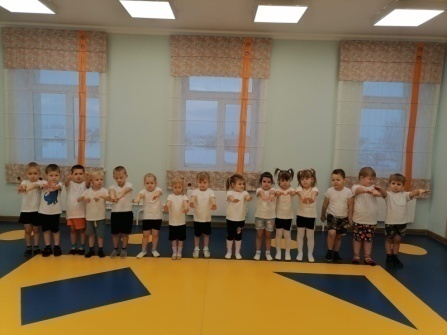 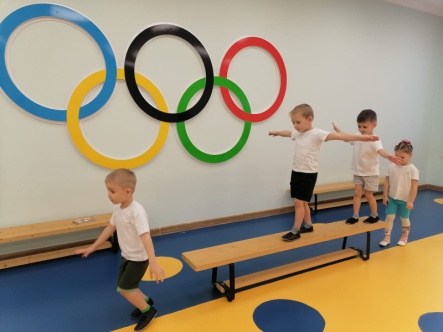 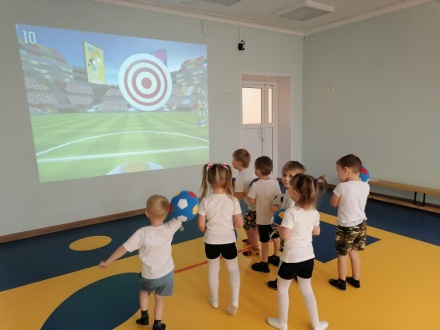 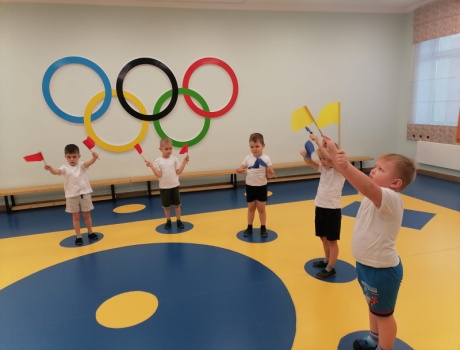 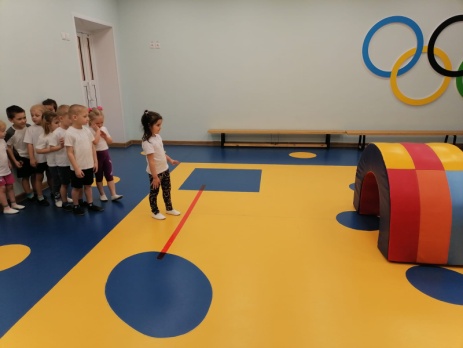 Воспитатель: Молодцы ребята, вы  выполнили все задания . Вы ловкие , выносливые и сильные.Предлагаю продолжить наше путешествие по страницам книги ЗОЖ.Воспитатель: А как называется  следующая страница нашей книги вы узнаете,  собрав пазлы, которые  лежат перед вами в конверте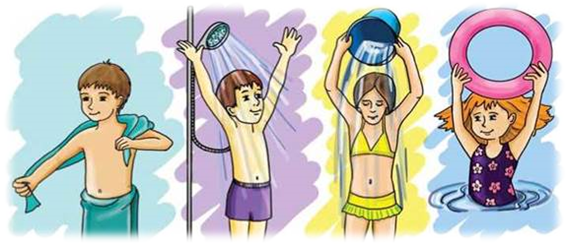 Как называется страница нашей книги? Закаливание. Какие виды закаливания вы знаете?(бассейн, солнечные ванны, воздушные ванны, обливание ног, хождение по дорожкам, массаж,, обливание ног прохладной водой)Воспитатель: Как вы думаете, для чего люди закаливаются?(ответы детей - закалённый человек мало или совсем не болеет. Легче переносит заболевания. чтобы не болеть, что бы быть добрым, сопротивляться вирусам,  что всегда было хорошее настроение.)У него всегда бодрое настроение.)Воспитатель: - Какие вы молодцы, все знаете. Люди закаливаются для того, чтобы научить свой организм сопротивляться вредным условиям, научить его быть сильным, а значит выносливым и здоровым.Воспитатель: Следующая страница  книги называется правильное питание. -А что это значит?  Какие продукты питания полезны, а какие нет. Выяснить нам это поможет игра «Полезные продукты»На листе изображены вредные и полезные продукты, обведите полезные продукты зеленым цветом, а вредные  красным.- назовите полезные продукты, которые вы обвели, а почему они полезны?-назовите вредные продукты, и почему они вредны?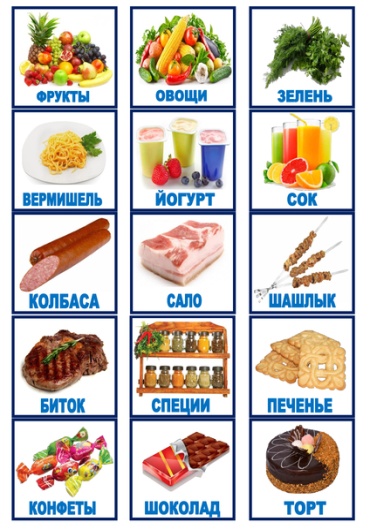 Воспитатель: Молодцы, ребята, я обязательно скажу вашим мамам, что вы знаете толк в полезной  пище.Воспитатель: Чтобы узнать как называется следующая страница нашей книги,  я вас приглашаю пройти к столу. 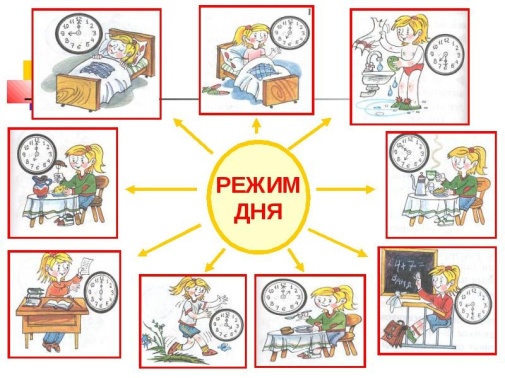 - Ребята, в детском саду все дела идут в течение дня по времени: есть время для принятия пищи, для занятий,  прогулки, сна и ухода домой, и это все время как  можно назвать по другому? (режим дня)-А теперь я предлагаю поиграть  в игру «Разложи по порядку».-Поиграем.( Приходим в детский сад,  делаем  зарядку, завтракаем, занятия, прогулка, обедаем, сончас, закаливание, полдник, игра, гуляем, ужинаем).Следующая страница называется  - режим дня.-Организм человека имеет одну особенность, которую нельзя забывать. Он старается соблюдать свое внутреннее расписание и страдает, когда этот порядок нарушается.-Ребята, посмотрите, сколько  осталось еще белых листов в нашей книге. Мы с вами будем расти, развиваться, многое узнавать и дополнять свою книгу здоровья. Вы сегодня были очень активными, старались поделиться своими секретами здоровья. Я вам хочу подарить медали знатоков ЗОЖ. А теперь я приглашаю  вас пить травяной чай с медом.